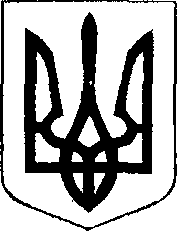                                                У К Р А Ї Н А            Жовківська міська рада  Жовківського району Львівської області	53-я сесія VIІ-го демократичного скликання 				         РІШЕННЯВід   22.09. 2020р.    №  50	м. ЖовкваПро надання дозволу на проведення експертної грошової оцінки земельної ділянкиплощею 0, 1271 га. по вул. Вокзальна, 36-єв м.Жовква.               Розглянувши заяву  гр. Захірії Тетяни Валентинівни,  керуючись  ст.ст. 17, 127, 128 Земельного Кодексу України, ст.26 Закону України “Про місцеве самоврядування в Україні”, Жовківська міська радаВ И Р І Ш И Л А:           1. Жовківській міській раді здійснити державну реєстрацію права комунальної власності на дану земельну ділянку, кадастровий номер 4622710100:01:011:0081.	2. Надати дозвіл гр. Захірія Тетяні Валентинівни на проведення експертної грошової оцінки земельної ділянки несільськогосподарського призначення для  обслуговування нежитлової будівлі , яка знаходиться по вул. Вокзальній, 36-є площею 0,1271 га., кадастровий номер 4622710100:01:011:0081 в м.Жовкві.                    3. Міському голові укласти з гр. Захірія Тетяною Валентинівною угоду про оплату авансового внеску в розмірі 20% вартості земельної ділянки, визначеної за нормативною грошовою оцінкою в рахунок оплати ціни продажу земельної ділянки для фінансування робіт з проведення експертної грошової оцінки земельної ділянки, що підлягає продажу у власність.           4. Контроль за виконанням даного рішення покласти на комісію з питань регулювання земельних відносин, архітектури та будівництва. Міський голова                                                          Петро Вихопень                                                        